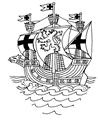 NOTICE IS HEREBY GIVEN THAT THERE WILL BE A MEETING of the Annual Meeting of the Town Council To be held in The Moot Hall on Monday 15th May 2023 at 7pm      THE PUBLIC AND PRESS ARE CORDIALLY INVITED TO ATTENDAGENDA1.	Election / Appointment of Mayor for 2023-2024 	2.	Election / Appointment of Deputy Mayor for 2023-24 	3.	Declarations of Acceptance of Office 	4.	Apologies 	5.	The Revd Sarah du Boulay will lead the Council in Prayer 	6.	To Approve the Minutes of the Annual Meeting of the Town Council held on 9th May 2022 	7.	To Approve the draft Minutes of the Council meeting held on 14 April 2023 	8.	Persons Authorised to sign Town Council cheques for 2023-2024 	9.  	Retiring Mayor’s Report 	10.	Vote of Thanks for the Retiring Mayor 	11.	Mayor’s Address 	12.	SCC Annual Report 	13.	ESC Annual Report 	14.	Police Annual Report 	15.	Public Questions and Comments16.	PROPERTY AND FINANCE 16i)	Report by Chairman17)	SERVICES COMMITTEE17i)	Report by Chairman18i)	PLANNING COMMITTEE18ii)	Report by Chairman 19i)	GRANTS, REQUESTS & EVENTS19ii)	Report from Chairman of Grants20)	Town Clerk’s Report21)	Items to Pay